Lesvoorbereidingsformulier | Atelier en Stage 3 | 2015-2016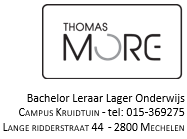 Student:         
Stageschool:  
Stageklas:  4de leerjaar
Aantal lln.: 23
Mentor: Datum nazicht: 
Nagekeken door: 
aanpassen - herwerken

Goedgekeurd 
                      Vak: Muziek Onderwerp: Musiceren met watergeluidenDatum: Maandag 25/04/2016Tijdstip: 9.20 – 10.10 uur 
Bijlagen:
/Did. materiaal leerkracht:Flessen (halve liter) , yoghurtpotjes, rietjes, lepels, bekers, stokjes, emmers/ badjes, handdoeken, digibord (youtube)BeginsituatieLeerplandoelen VVKBaO:2.1: De klankmogelijkheden van voorwerpen en instrumenten onderzoeken.2.2: Een eenvoudig ritme of eenvoudige melodie instrumentaal uitvoeren. 4.1: Bij het musiceren verschillende verwerkingsmogelijkheden of musiceervormen toepassen.7: Het luisteren naar muziek verfijnen door aandacht te schenken aan de muzikale aspecten. 7.1: Eenvoudige melodie- en ritmepatronen herkennen en vergelijken.9.1: Een klank- of muziekstuk ontwerpen vanuit een buitenmuzikaal gegeven.11.1: Auditieve ervaringen beschrijven en met een gepaste woordenschat benoemen. 12.3: Zich verbonden voelen met anderen tijdens een groepsgerichte omgang met klank en muziek. Lesdoelen:De leerlingen kunnen auditieve ervaringen van watergeluiden onder woorden brengen, beschrijven.De leerlingen kunnen met behulp van waardevol kosteloos materiaal en huishoudvoorwerpen ritmes improviseren en ermee experimenteren. De leerlingen kunnen een muziekstuk opbouwen en laten groeien in klankmogelijkheden (hoog-laag, luid-zacht, traag-snel, …).De leerlingen kunnen bepaalde ritmepatronen herkennen, bespreken en met elkaar vergelijken.De leerlingen kunnen een samenhorigheidsgevoel creëren tijdens het musiceren.LesverloopLesverloop5 min.Fase 1 Opwarming: Fantaseren bij watergeluidenDe leerlingen gaan op de grond zitten en sluiten hun ogen. Ze komen vanbinnen tot rust. 
“Ik ga jullie iets laten beluisteren. Luister er in stilte naar en probeer tot bezinning, tot rust te komen. Nadien gaan we hier even over praten.”De leerkracht speelt een youtubefragment af waarop enkel watergeluiden hoorbaar zijn. Ze laat dit ongeveer een minuut afspelen. Vervolgens wordt er een korte bespreking gehouden: “Open je ogen. Welke gevoelens roept dit bij jou op?”“Waar zou je ergens zitten met dit geluid op de achtergrond?”“Wat heb je allemaal gehoord?” De kinderen verwoorden hun gedachten. Mogelijke antwoorden kunnen zijn: Soms werd het water heel luid en soms was het heel stil, soms ging het heel snel en dan weer wat trager, …“Het is best moeilijk om te vertellen wat je hoort, maar jullie hebben zeer interessante dingen gezegd! Het water klonk op bepaalde momenten heel luid waardoor het leek dat je er heel dichtbij stond, het klonk ook zacht alsof het water verder weg van je ging. Maar het water kon ook heel snel opkomen alsof je helemaal nat ging worden, en soms klonk het dan weer traag alsof je rustig op de golven aan het dobberen was.”5 min.Fase 2: Nadenken over het ‘ritme’ van water“Wie heeft aan zee al eens met een opblaasbare band gespeeld?”
“Welke bewegingen maakte die opblaasbare band terwijl je op het water lag?” “Ja… Je waggelt heen en weer op de bewegingen, op het ritme van de golven… Wat voor een ritme hebben golven?”
“Afhankelijk van de omstandigheden kan water bepaalde patronen maken. Aan zee zal hij zich vaak herhalen doordat de golven steeds op en neer gaan, maar bij een waterval zal het heel anders klinken. Hoe zou dat bijvoorbeeld klinken?”Ritmes verzinnen“Stel nu dat een golf dit ritme zou hebben… doe mij na!” (De lkr. maakt verschillende ritmes. Ze doet er meerdere na elkaar.)“Wie kan er nog een paar verzinnen?” (Een leerling klapt een ritme en de rest doet hem/haar na.)
5 min.Fase 3: instructie ‘musiceren’  + groepsindeling “We hebben al leuke ritmes gevonden! Nu heb ik verschillende materialen meegebracht waarmee jullie gaan musiceren. Wat bedoel ik met musiceren?” (door middel van instrumenten muziek maken)“Inderdaad! We gaan laten zien dat we met heel eenvoudige materialen ook zeer ‘coole’ muziekstukken kunnen maken! Wij hebben geen echte muziekinstrumenten nodig!” 
De leerkracht toont de verschillende voorwerpen aan de klas (flessen, yoghurtpotjes, potten met ribbels, rietjes, lepels, bekers,…). Ze laat de leerlingen zelf kiezen met welke materialen ze willen werken (= verhoogde motivatie).

Praktisch: De lkr. steekt een materiaalsoort in de lucht (bv. rietjes). Iedereen die met een rietje wil werken, steekt zijn vinger in de lucht. Hierbij houdt de lkr. rekening met het max. aantal groepjes, namelijk 3 groepjes van 5 leerlingen en 2 groepjes van 4 leerlingen. 
15min.Fase 4: Musiceren in groep: verzinnen van ritmes Nadat iedereen in een groep zit en weet met welk materiaal ze gaan werken, zegt de leerkracht: “Met dit materiaal gaan jullie een kort muziekstukje maken. Denk aan de zelfgemaakte ritmes van daarnet! Je mag het materiaal volledig op je eigen manier gebruiken.”“Maar wat deze fase zo bijzonder maakt, is dat jullie met water gaan werken! Door het materiaal op bepaalde manieren te gebruiken, kan je interessante geluiden creëren.” “Hiervoor krijgen jullie 5 minuten voorbereidingstijd. Nadien gaan we de resultaten aan elkaar horen.”“Maar let op, we gaan met water werken! Ik wil dat het hier geen zwembad wordt, al het water blijft in de emmer. Hier en daar een spatje kan geen kwaad, maar meer niet. Als je niet serieus kan werken, moet je van mij niet meer meedoen. Jullie zijn dus gewaarschuwd.”Vervolgens krijgt elk groepje zijn materiaal. (Het materiaal wordt nu pas aan de leerlingen gegeven zodat er niet te veel afleiding ontstond. De leerkracht kan eventueel een visuele wekker tonen zodat de leerlingen kunnen inschatten hoeveel tijd ze over hebben.)
De lkr ‘bezoekt’ elk groepje en ondersteunt waar nodig. Als er groepjes eerder klaar zijn, geeft de leerkracht aan elke groep een andere opdracht:“Probeer het element traag-snel in je muziekstuk te verwerken.” “Probeer het element luid-zacht in je muziekstuk te verwerken.”
Na 5 minuten rinkelt de wekker of blaast de lkr. op haar fluitje en zegt ze: “Stop! Leg alles neer.”
De leerlingen laten de resultaten aan elkaar horen: “Welke patroneren herhaalde zich steeds? Hoe klonk dat?”“Welke groep klonk het stilste/luidste? Hoe zou dat komen?”“Welk element kwam sterk in hun muziekstuk naar boven?” (lln. met wachtopdracht).15min.Fase 5: Groepswerk: composities toevoegen aan watergeluiden“Sommige groepjes kregen van mij de opdracht om van luid naar zacht te werken. Hoe noemen we dat in de muziekwereld: van luid naar zacht?” (descrendo) 
“En van stil naar luid?” (cresendo)
“Maar wat kan je nog aan een muziekstuk toevoegen?” (bv. Verschillende ritmes door elkaar, soms tezamen spelen en soms speelt er maar één iemand (solo), hoog en laag, snel en traag, …)( de lkr. schrijft eventueel de mogelijkheden op het bord). “Heel goed! Je behoudt wat je net hebt gecreëerd, maar jullie gaan er iets aan toevoegen. Denk aan de elementen die wij daarnet hebben opgesomd. Je krijgt hier 5 minuten voor en nadien laten we het weer aan elkaar horen.” (De leerkracht zet de visuele wekker nog eens op (=optioneel) en ondersteunt de leerlingen tijdens de voorbereidingen. Ze vraagt aan elke groep wat ze gaan doen zodat de leerkracht daar eventueel verder op kan inspelen.)Na 5 minuten wordt er weer een toonmoment gehouden met een korte bespreking: 
- “Welk element hebben ze in hun muziekstuk toegevoegd?” 
- “Hoe hebben ze dat aangetoond?”5min.Fase 6: musiceren in groep: opnameJullie hebben heel mooie, originele muziekstukken gecreëerd. Nu gaan we dat nog eens laten horen, maar allemaal meteen na elkaar. Want nu ga ik het opnemen zodat het precies één groot muziekstuk van watergeluiden wordt! Daarnet was het de ‘generale repetitie’, nu is het voor echt!”
De lkr. spreekt af: “Welke groep begint als eerste? tweede? derde? en wie sluit het muziekstuk af? “Nu gaan wij muisstil worden zodat ik het goed kan opnemen. Is iedereen er klaar voor? Geniet ervan!” 
Na de opname benadrukt de leerkracht hoe fijn het kan zijn om met zo’n eenvoudige voorwerpen iets mooi/leuk te maken.BronnenYoutube: https://www.youtube.com/watch?v=mvAY9H4b4As&list=PL935C8153754F64E7&index=8